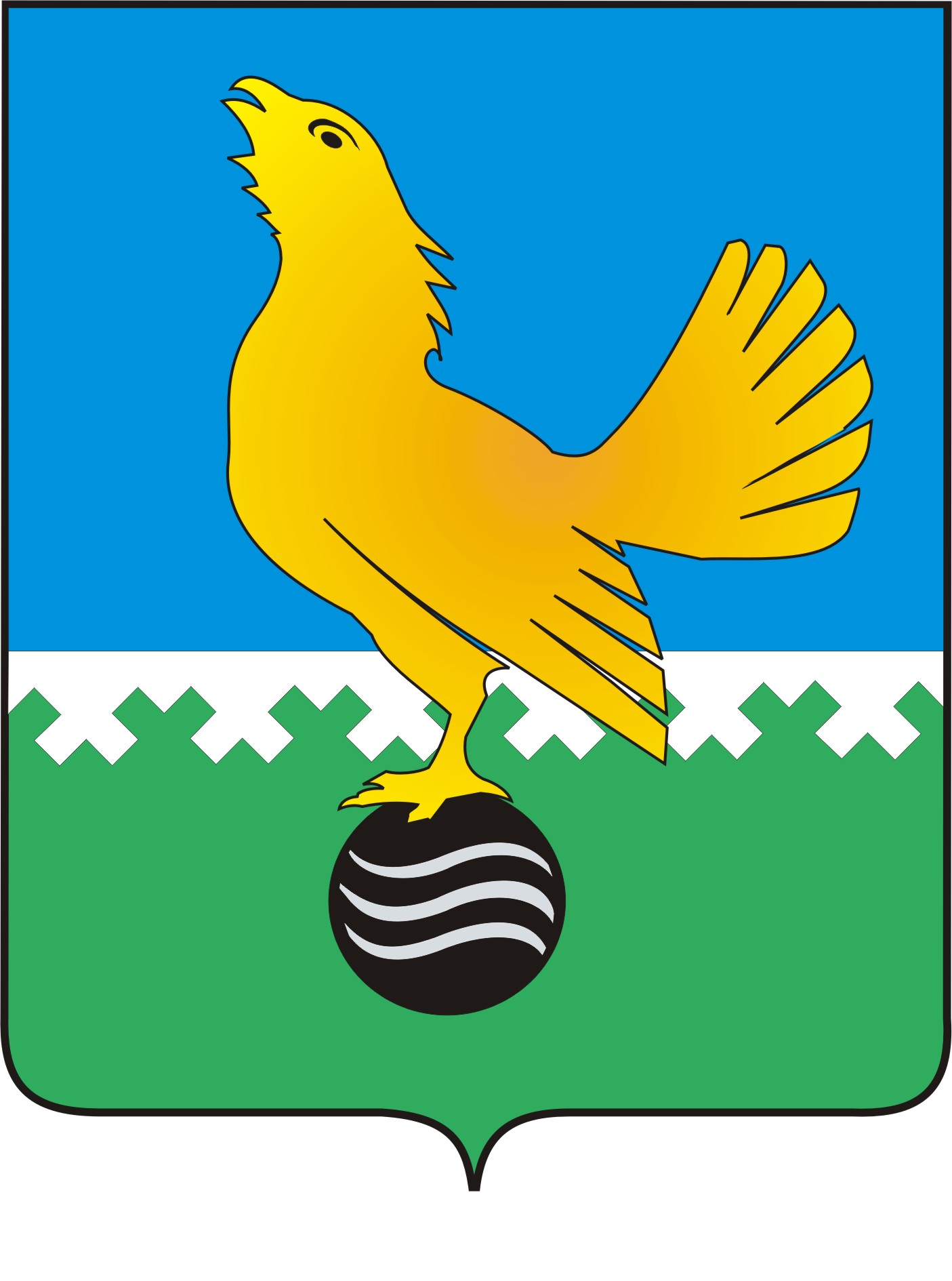 Ханты-Мансийский автономный округ - Юграмуниципальное образование городской округ Пыть-ЯхДУМА ГОРОДА ПЫТЬ-ЯХАседьмого созыва РЕШЕНИЕот 16.12.2022                                                                                            № 113О внесении изменений в решение Думы города Пыть-Яха от 07.02.2017 № 64 «Об утверждении структуры администрации города Пыть-Яха - исполнительно-распорядительного органа муниципального образования» (в ред. от 25.12.2018 № 224, от 19.12.2019 № 288, от 19.03.2021 № 375, от 24.06.2021 № 409, от 27.12.2021 № 40)	В соответствии со статьей 37 Федерального закона от 06.10.2003 № 131-ФЗ «Об общих принципах организации местного самоуправления в Российской Федерации», Уставом города Пыть-Яха, Дума города  РЕШИЛА:1.	Внести в Приложение «Структура администрации города Пыть-Яха - исполнительно-распорядительного органа муниципального образования», утвержденное решением Думы города Пыть-Яха от 07.02.2017 № 64 «Об утверждении структуры администрации города Пыть-Яха - исполнительно-распорядительного органа муниципального образования» (в ред. от 25.12.2018 № 224, от 19.12.2019 № 288, от 19.03.2021 № 375, от 24.06.2021 № 409, от 27.12.2021 № 40), следующие изменения:1.1.	Пункт 16 изложить в следующей редакции:«16.	Отдел муниципальных закупок;»;1.2.	Дополнить пунктом 24 следующего содержания: «24. Отдел по делам гражданской обороны, чрезвычайным ситуациям и территориальной обороне.».2. Настоящее решение вступает в силу с момента подписания и применяется с 01.01.2023.Председатель Думы города Пыть-Яха______________Д.П. Уреки«_____»______________2022 г.